Urząd Miejski w Śremie, ul. Plac 20 Października 1, 63-100 Śrem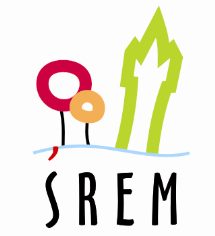 tel. 61 28 35 225; GG 3371603; e - mail: urzad@srem.plBURMISTRZ ŚREMUinformuje, że wszczęte zostało postępowanie, celem którego jest wprowadzenie siedmiu dodatkowych nazw ulic we wsi Nochowo (gmina Śrem). Przewidywany termin zakończenia tego postępowania to koniec kwietnia bieżącego roku. 
W wyniku wprowadzenia nazewnictwa nowych ulic niezbędnym będzie przenumerowanie posesji oznaczonych obecnie numerami:ul. Leśna: 30, 32;ul. Śremska: 69a;ul. Ogrodowa: 42, 44, 63, 79, 83.O fakcie nadania nowych numerów porządkowych właściciele nieruchomości powiadomieni zostaną w formie pisemnej. Dodatkowych informacji w przedmiotowej sprawie udziela pracownik Urzędu Miejskiego w Śremie (Pion Skarbu Gminy, Zespół Postępowań Administracyjnych) w godzinach pracy Urzędu /pokój nr 12/, telefonicznie 
pod nr 61 28 47 137 lub e - mail: katarzyna.koltys@urzad.srem.pl.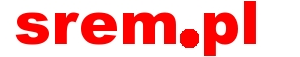 